REJON X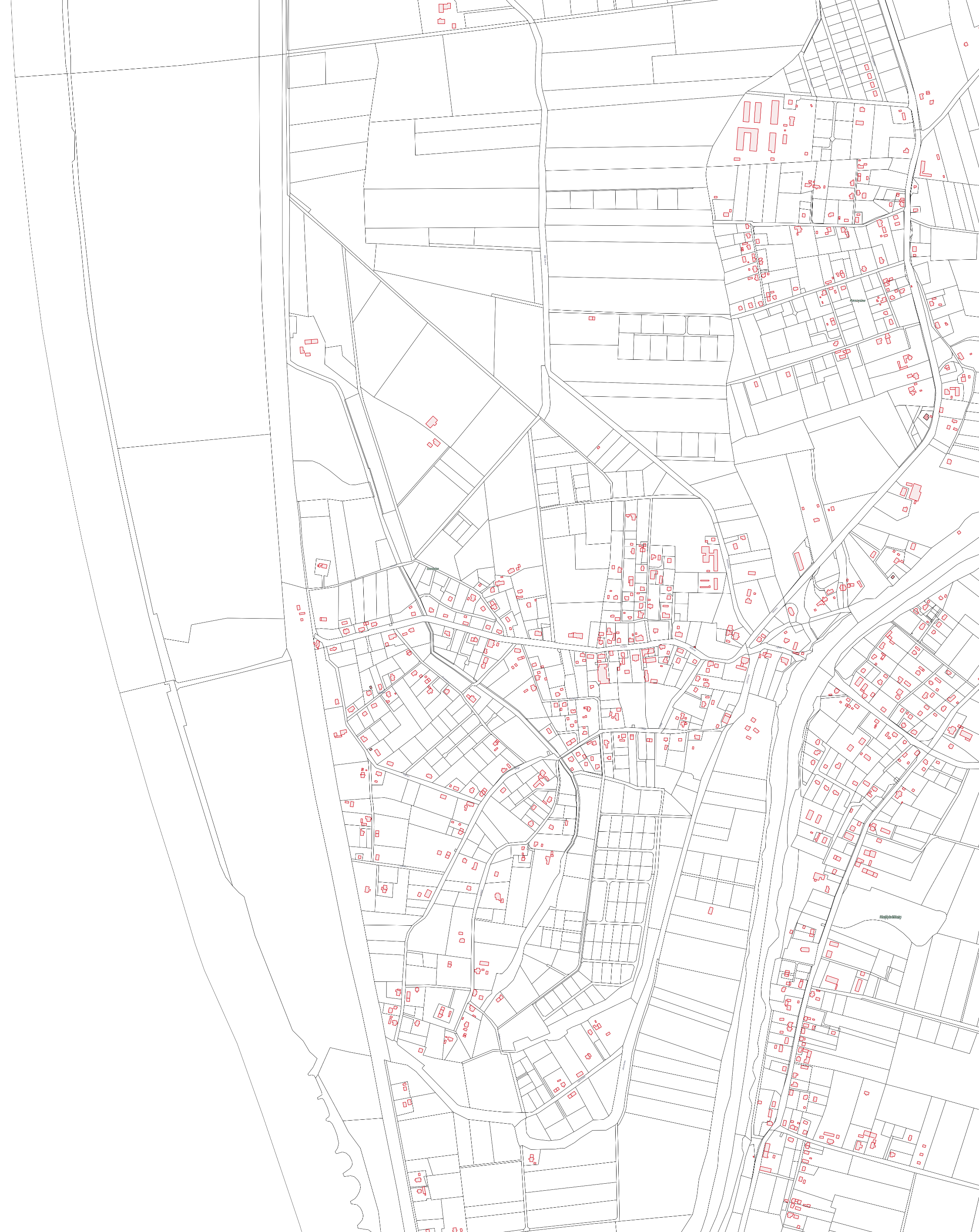 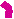 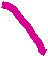 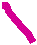 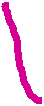 	DREWNICA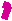 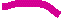 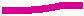 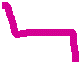 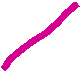 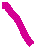 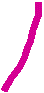 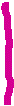 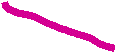 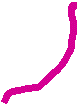 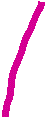 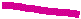 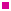 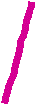 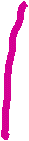 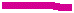 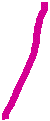 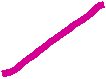 